Szczegółowa specyfikacja techniczna urządzeń na plac zabaw1) Zestaw zabawowy - StopnicaElementy nośne zestawu wykonane z metalu zabezpieczonego antykorozyjnie i malowanego proszkowo. Ślizgawki wykonane z laminatu i metalu spełniają wymogi normy PN-EN 1176. Dachy, bariery ochronne wykonane z płyty HDPE odpornej na warunki atmosferyczne. Trapy wykonane ze sklejki drewna liściastego, wodoodpornej, antypoślizgowej. Elementy mocowań wykonane ze stali węglowej konstrukcyjnej malowane proszkowo lub ocynkowane. Wszystkie połączenia śrubowe wykonane z użyciem elementów ocynkowanych, a ich końce zabezpieczone plastikowymi kapslami, poprawiającymi bezpieczeństwoW skład zestawu wchodzi minimum:Wieża 4-kątna z dachem                                  szt. 3Koci garb                                                             szt. 1Drabinka łuk stalowy                                        szt. 1 Zjeżdżalnia metalowa                                      szt. 2Drabinka pozioma                                            szt. 1Pomost linowy                                                  szt. 1Pomost wiszący                                                szt. 1ścianka wspinaczkowa                                    szt. 1Drążek do akrobacji                                        szt. 1Minimalne wymiary urządzenia (wys x szer x dł) [ m ]  3,0 x 5,0 x 7,0 krytyczna wysokość upadku (HIC)		2,0 m ± 10 %Zestaw posiada certyfikat zgodności z normą PN-EN 1176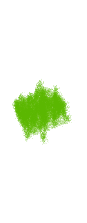 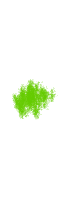 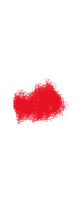 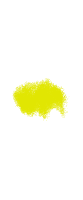 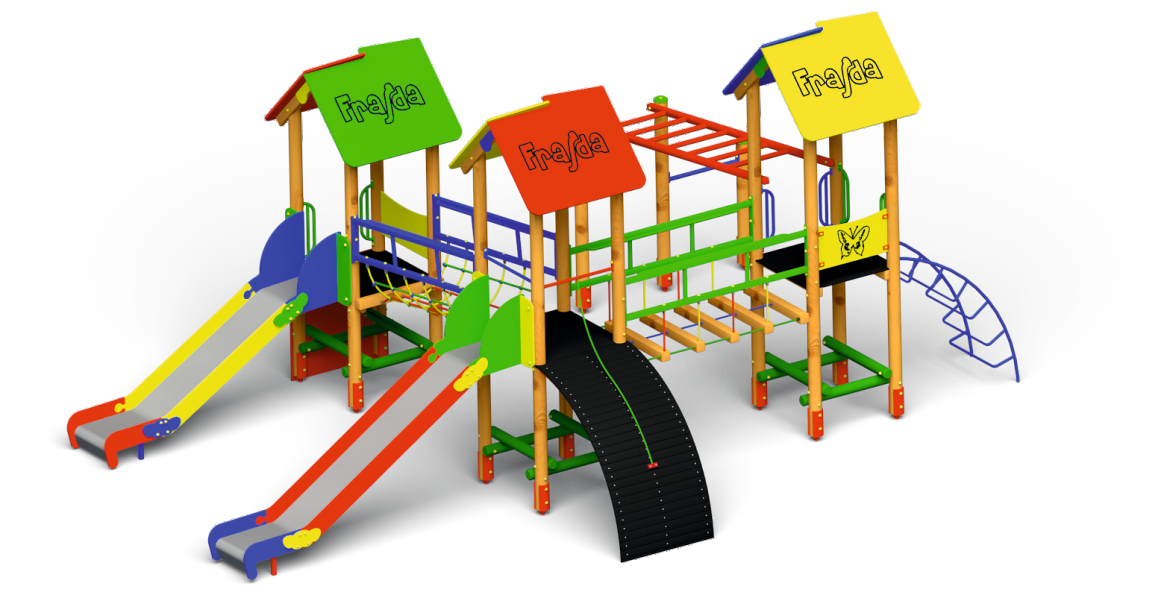 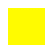 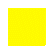 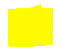 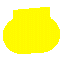 Rys. 1. Przykładowy zestaw zabawowy2) Sześciokąt wielofunkcyjny - StopnicaElementy nośne zestawu wykonane z metalu zabezpieczonego antykorozyjnie i malowanego proszkowo. Elementy mocowań wykonane ze stali węglowej konstrukcyjnej malowane proszkowo lub ocynkowane. Wszystkie połączenia śrubowe wykonane z użyciem elementów ocynkowanych, a ich końce zabezpieczone plastikowymi kapslami, poprawiającymi bezpieczeństwo.W skład zestawu wchodzi minimum:Drabinka  1 szt.Drążki do akrobacji  1 szt.Rączki gimnastyczne 1 szt.Pajęczyna 1 szt.Ścianka wspinaczkowa 1 szt.Lina 1 szt.Przeplotnia łańcuchowa 1 sztMinimalne wymiary urządzenia (wys x szer x dł) [ m ]  1,9 x 2,8 x 3,0  krytyczna wysokość upadku (HIC)		1,9 m ± 10 %Zestaw posiada certyfikat zgodności z normą PN-EN 1176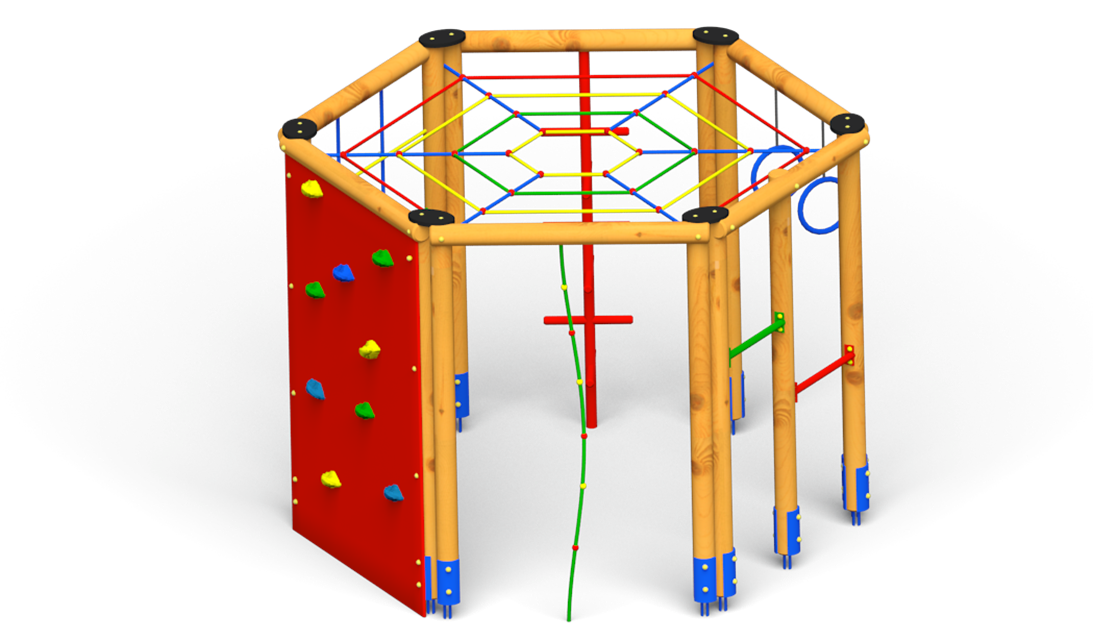 Rys. 2. Przykładowy sześciokąt wielofunkcyjny 3. Zestaw zabawowy - BiałoborzeElementy nośne zestawu wykonane z metalu zabezpieczonego antykorozyjnie i malowanego proszkowo. Ślizgawki wykonane z laminatu i metalu spełniają wymogi normy PN-EN 1176. Dachy, bariery ochronne wykonane z płyty HDPE odpornej na warunki atmosferyczne. Trapy wykonane ze sklejki drewna liściastego, wodoodpornej, antypoślizgowej. Elementy mocowań wykonane ze stali węglowej konstrukcyjnej malowane proszkowo lub ocynkowane. Wszystkie połączenia śrubowe wykonane z użyciem elementów ocynkowanych, a ich końce zabezpieczone plastikowymi kapslami, poprawiającymi bezpieczeństwoW skład zestawu wchodzi minimum:Wieża 4-kątna z dachem -                      1 szt.Zjeżdżalnia metalowa                             1 szt.Drabinka                                                    1 szt.Przeplotnia linowa                                  1 szt.Wieża 4-kątna bez dachu                      2 szt.Drabinka pionowa                                  1 szt.Minimalne wymiary urządzenia (wys x szer x dł) [ m ]  3,0 x 4,0 x 4,5  krytyczna wysokość upadku (HIC)		1,9 m ± 10 %Zestaw posiada certyfikat zgodności z normą PN-EN 1176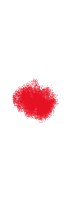 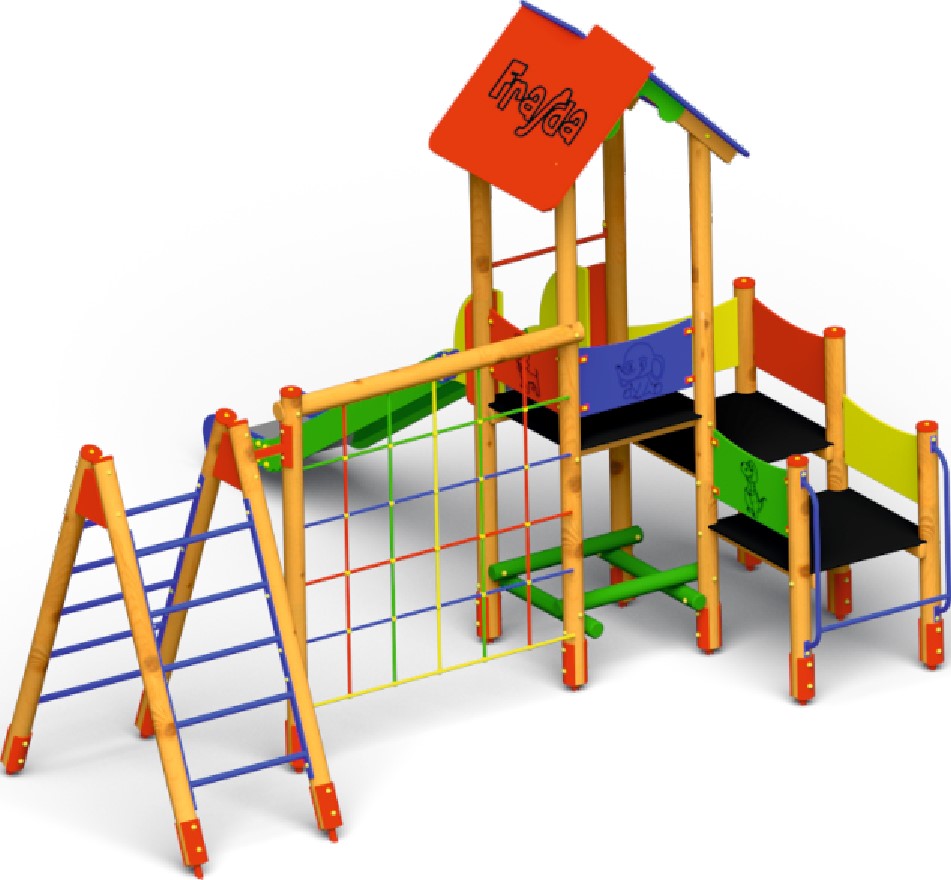 Rys. 3. Przykładowy zestaw zabawowy4) Zestaw zabawowy - SmogorzówElementy nośne zestawu wykonane z metalu zabezpieczonego antykorozyjnie i malowanego proszkowo. Ślizgawki wykonane z metalu, dachy, bariery ochronne wykonane z płyty HDPE odpornej na warunki atmosferyczne. Elementy mocowań wykonane ze stali węglowej konstrukcyjnej malowane proszkowo lub ocynkowane. Wszystkie połączenia śrubowe wykonane z użyciem elementów ocynkowanych, a ich końce zabezpieczone plastikowymi kapslami, poprawiającymi bezpieczeństwo.  W skład zestawu wchodzi minimum:Wieża 4-kątna z dachem			1 szt.Zjeżdżalnia metalowa				1 szt.Drabinka A - szczeblowa			1 szt.Przeplotnia linowa				1 szt.Drabinka pozioma				1 szt.Drabinka krzyżakowa				1 szt.Pajęczyna linowa				1 szt.Wieża 4-kątna bez dachu 			1 szt.Minimalne wymiary urządzenia (wys x szer x dł) [ m ]  3,0 x 6,0 x 7,0 krytyczna wysokość upadku (HIC)		1,8 m ± 10 %Zestaw posiada certyfikat zgodności z normą PN-EN 1176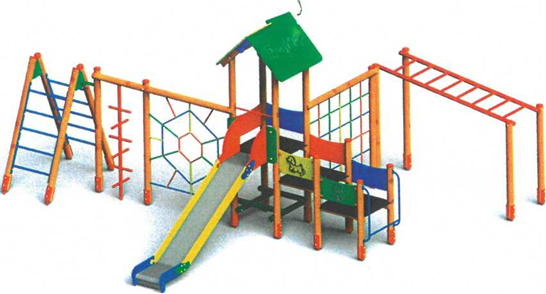 Rys. 4. Przykładowy zestaw zabawowy5) Huśtawka podwójna metalowa z bocianim gniazdem Białoborze, Jastrzębiec, Strzałków Jedno siedzisko płaskie oraz jedno „bocianie gniazdo”. Elementy nośne zestawu wykonane z metalu zabezpieczonego antykorozyjnie i malowanego proszkowo. Połączenia śrubowe wykonane z użyciem elementów ocynkowanych, końce zabezpieczone plastikowymi kapslami, poprawiającymi bezpieczeństwo.Minimalne wymiary urządzenia (wys x szer x dł) [ m ]           2,00 x 1,9 x 5,0 Huśtawka posiada certyfikat zgodności z normą PN-EN 1176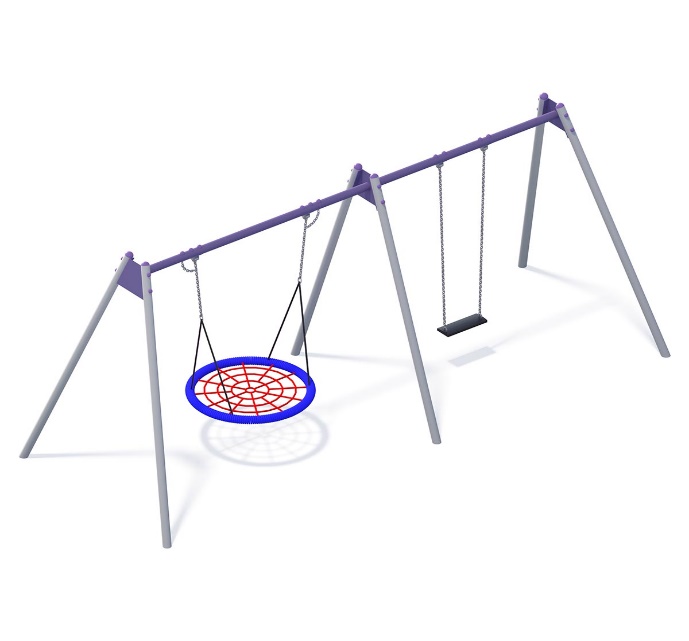 Rys. 5. Przykładowa huśtawka podwójna z „bocianim gniazdem”